Неделя безопасности в детском саду «Сибирячок»       На территории Абатского района, на сегодняшний день складывается не простая ситуация в пожарном отношении обстановка. По причине лесных пожаров уничтожается или повреждается ценная древесина, ухудшается экология, сгорают дома или целые деревни. Основными причинами возникновения природных пожаров, а это лесные пожары является неосторожное обращение с огнем  или нарушение правил пожарной безопасности. Дошкольники — это маленькие первооткрыватели. Желание постоянно познавать мир зачастую сталкивает их с реальными опасностями,  и одна из них – угроза пожара. У многих малышей отсутствуют навыки правильного поведения в опасных ситуациях.         С 16.05.2022 по 20.05.2022 года  в  детском саду «Сибирячок» корпус №3 в средней группе «Светлячки» прошла тематическая неделя пожарной  безопасности.       Цель: продолжать формировать у детей основы безопасности собственной жизнедеятельности. Закрепить правила пожарной безопасности, знания номеров телефонов вызова помощи в экстренных ситуациях. Воспитывать уважение к профессии пожарного, спасателя. Педагоги в образовательной деятельности и режимных моментах, познакомили детей с различными ситуациями  и умением их преодолевать Беседа с детьми  «Если возник пожар» 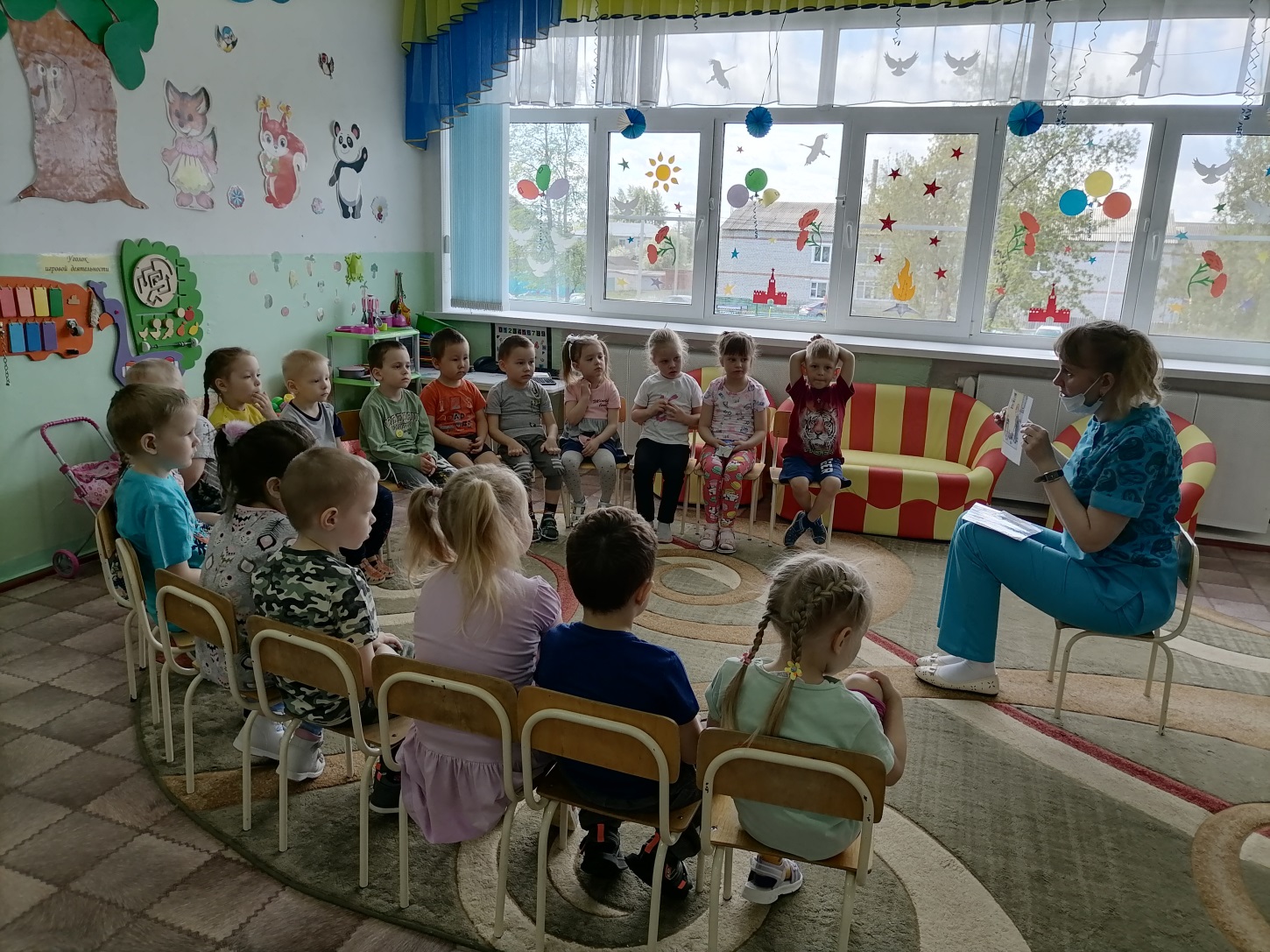 Просмотр мультфильма «Кошкин  дом»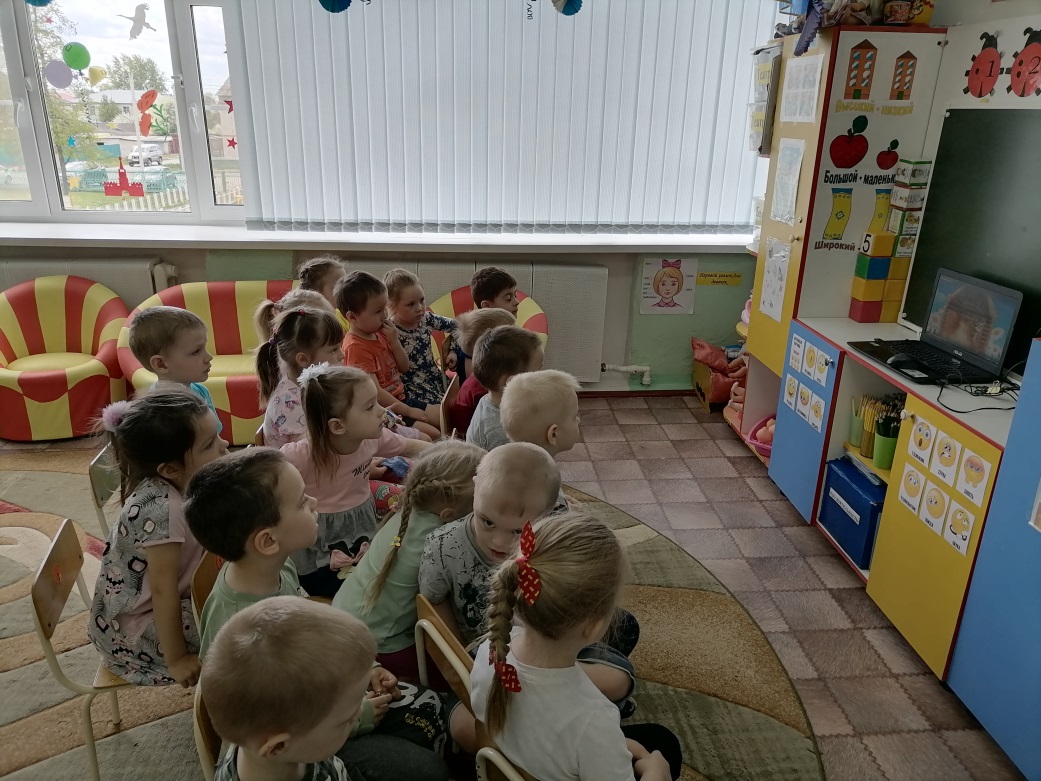 Сюжетно – ролевая игра «Пожарные»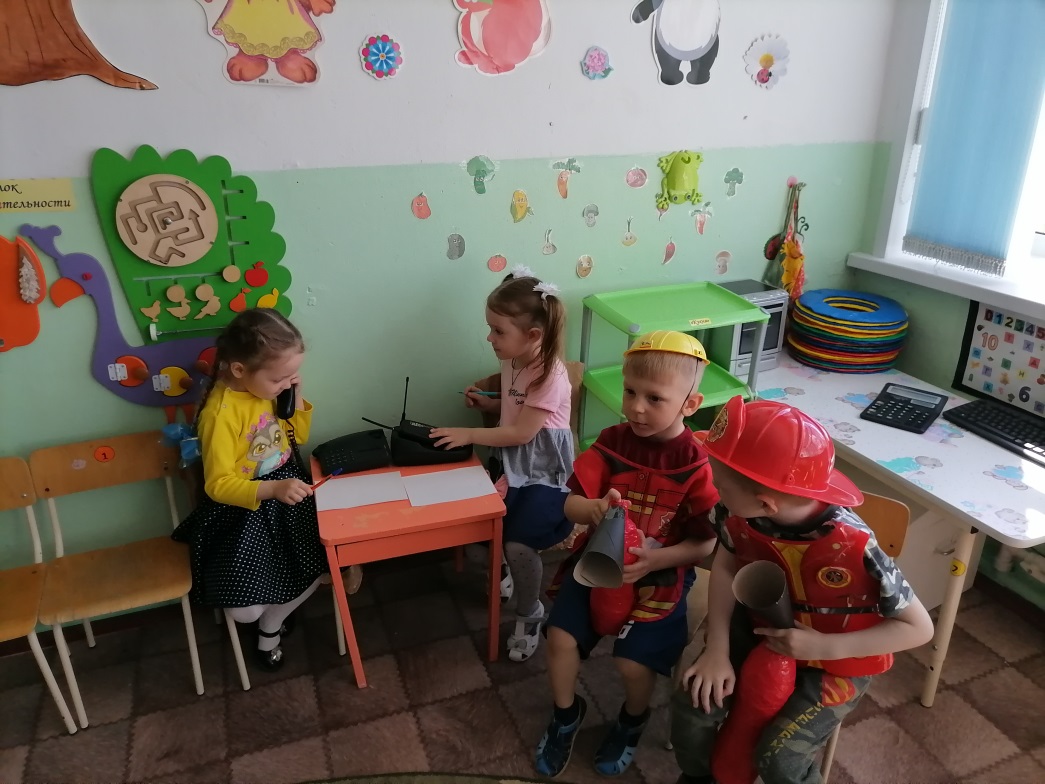 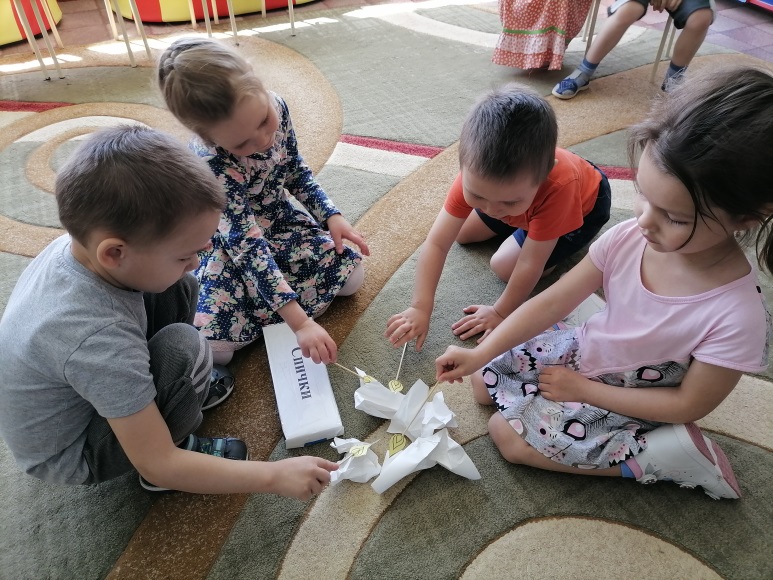 Образовательная деятельность —   урок безопасностиТема: «Опасности вокруг нас»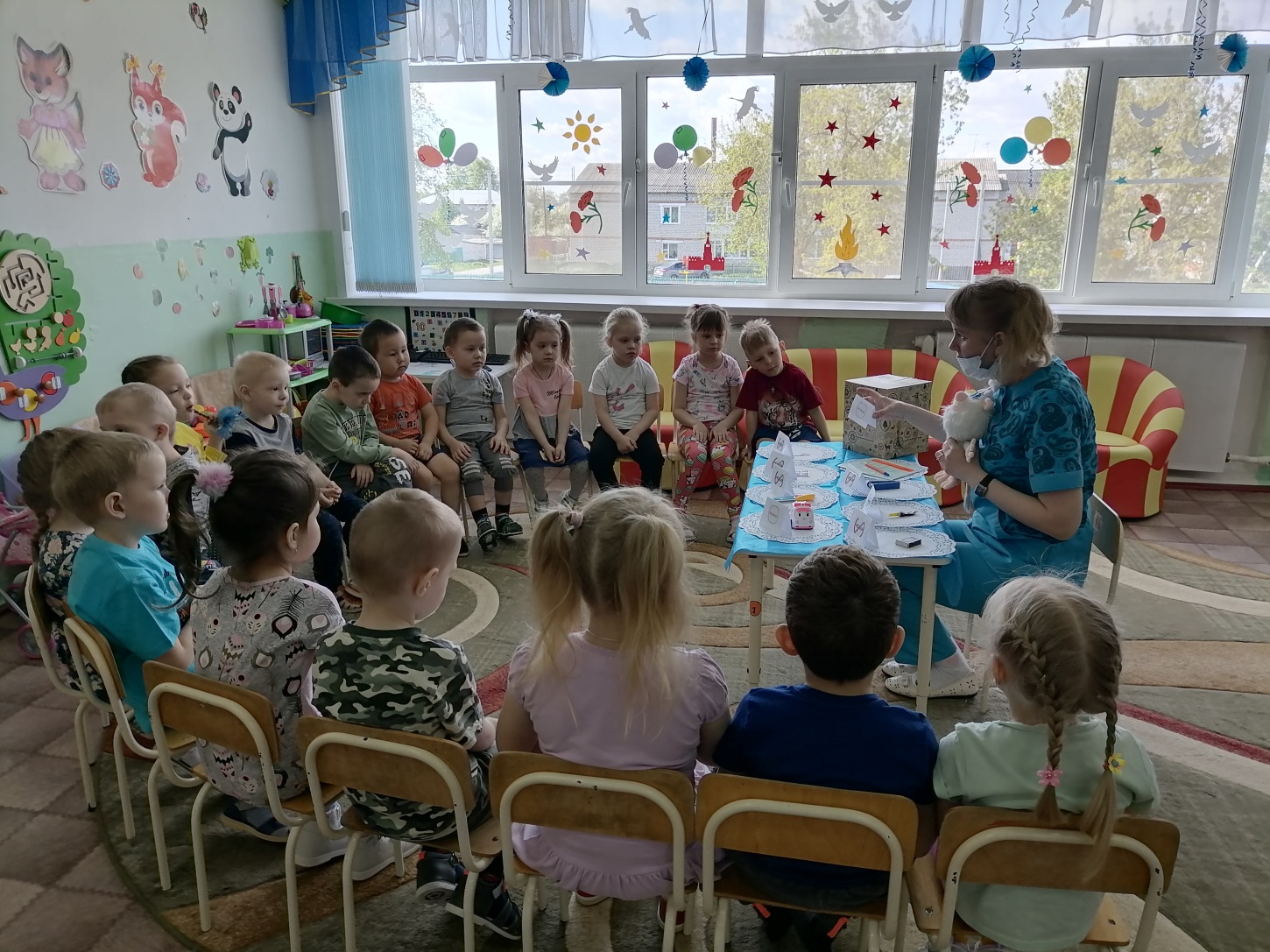 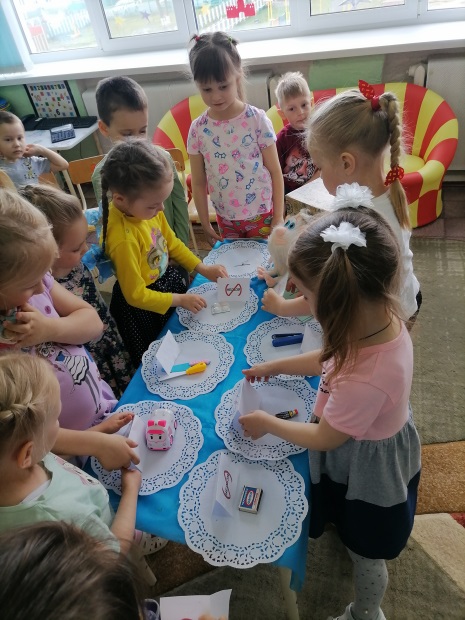 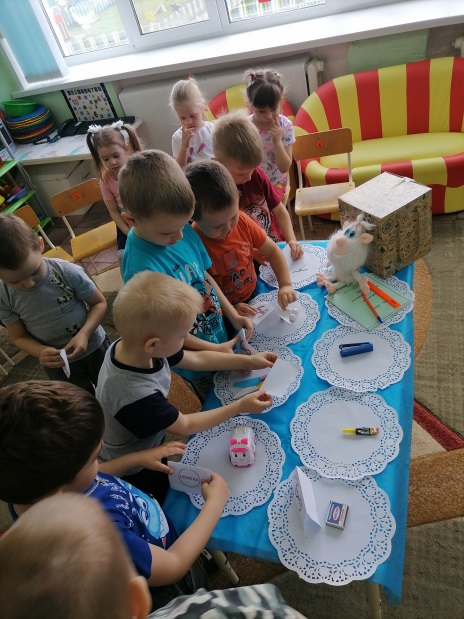 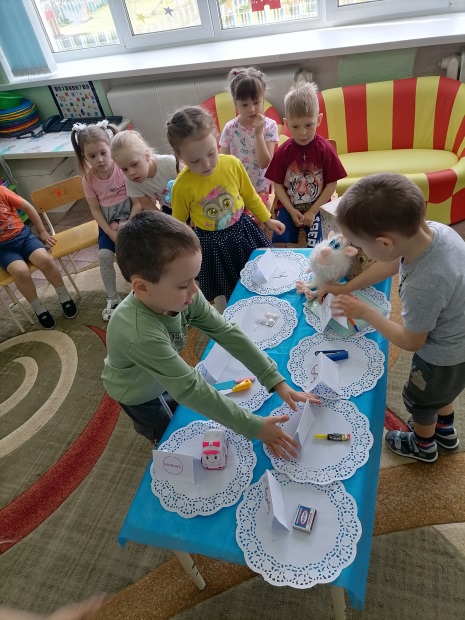 Театрализованное представление по пожарной безопасности «День рождения у лисы»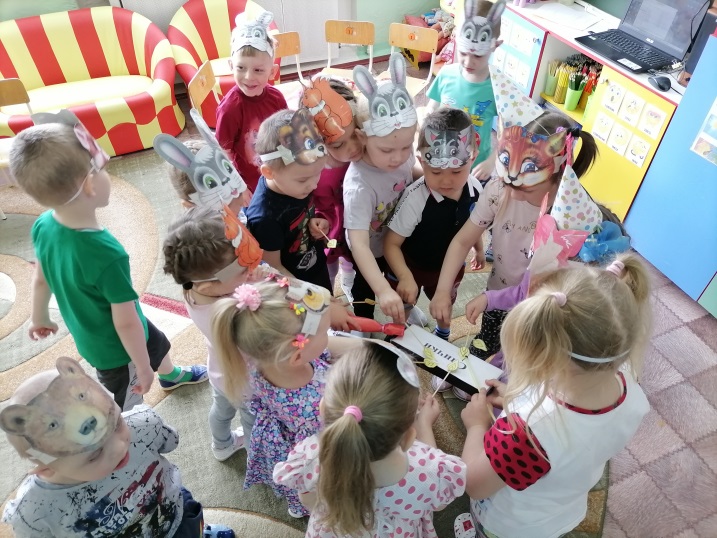 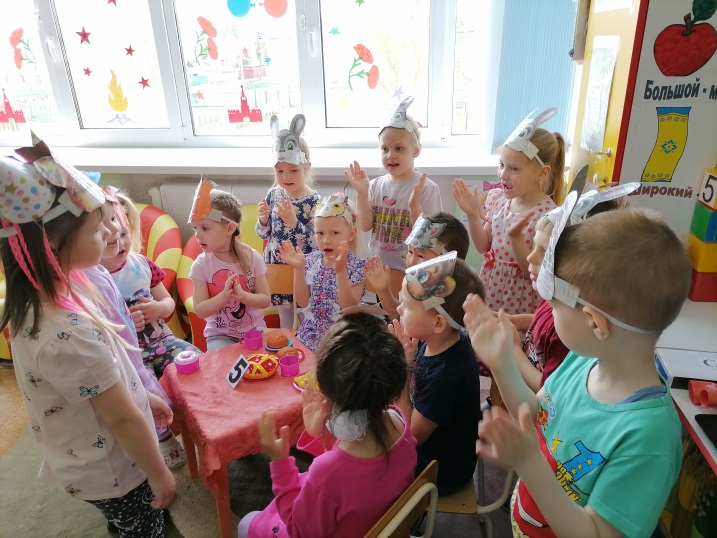 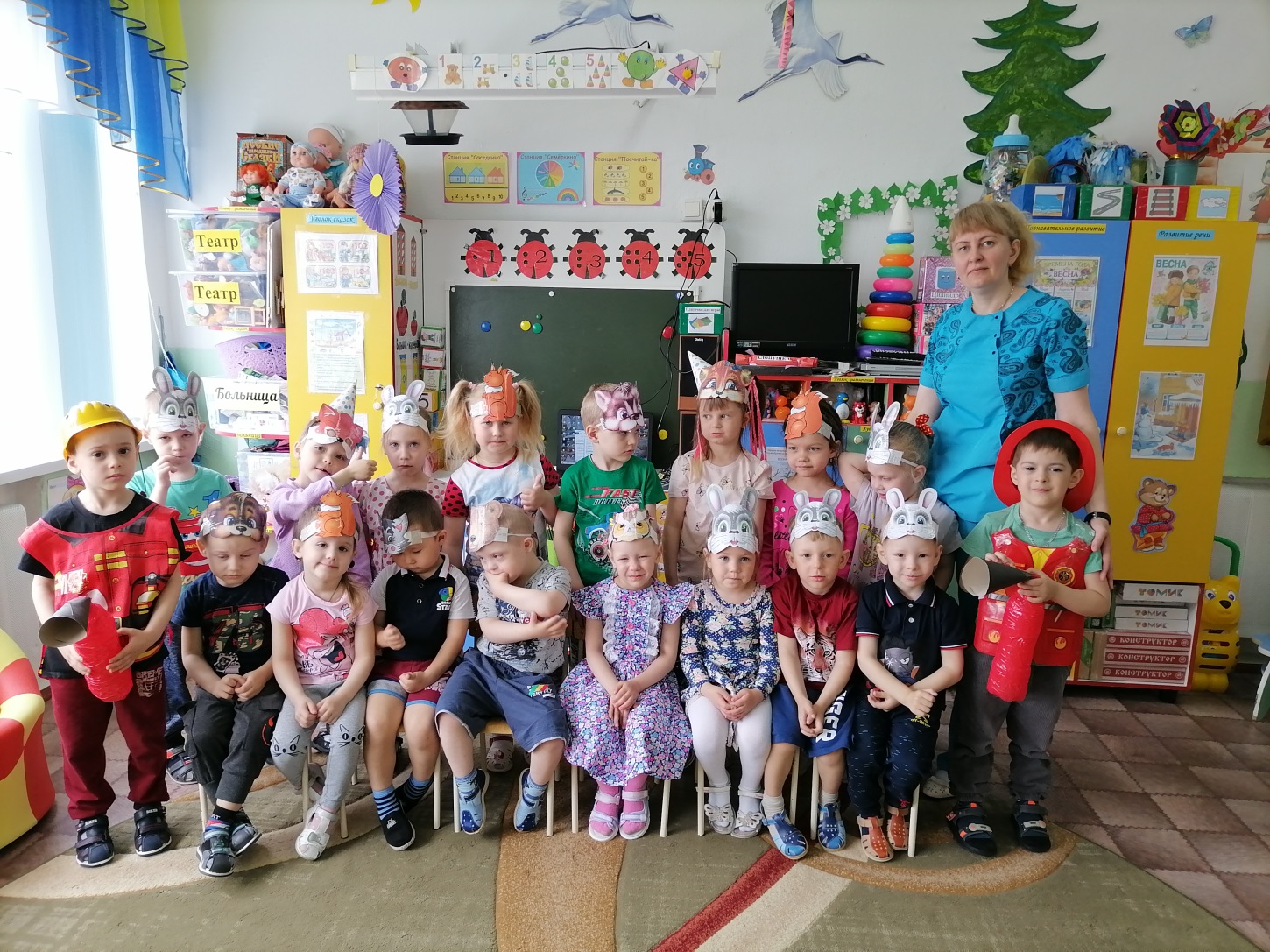 Выставка детского творчества  на тему «Дети за безопасность»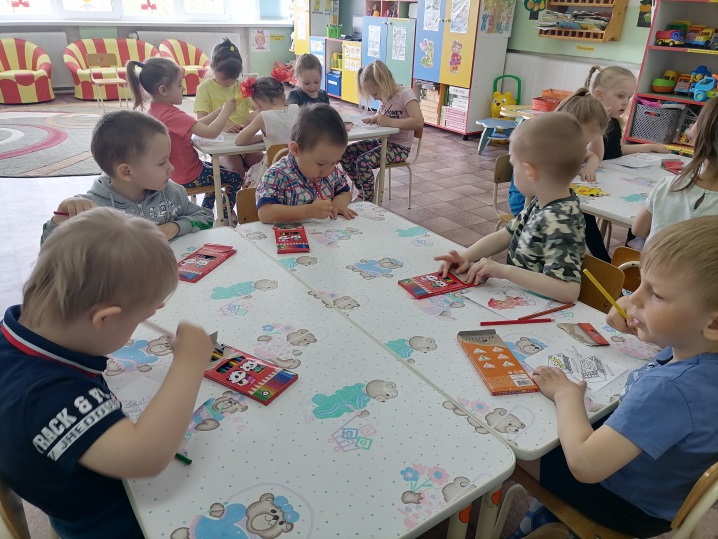 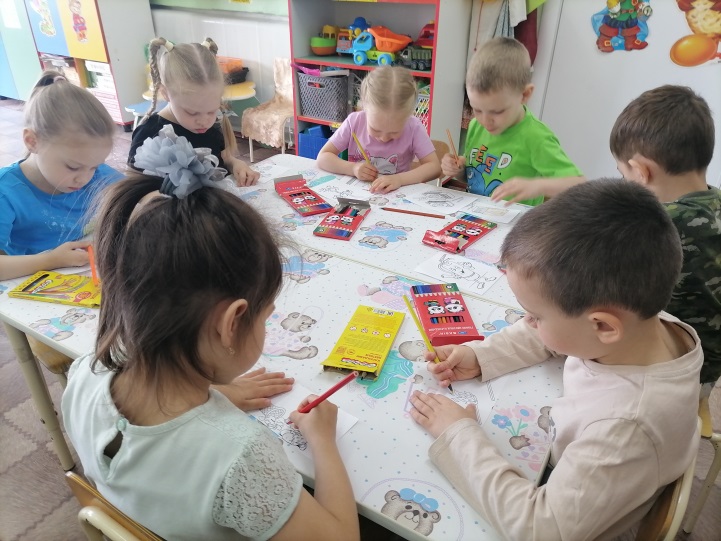 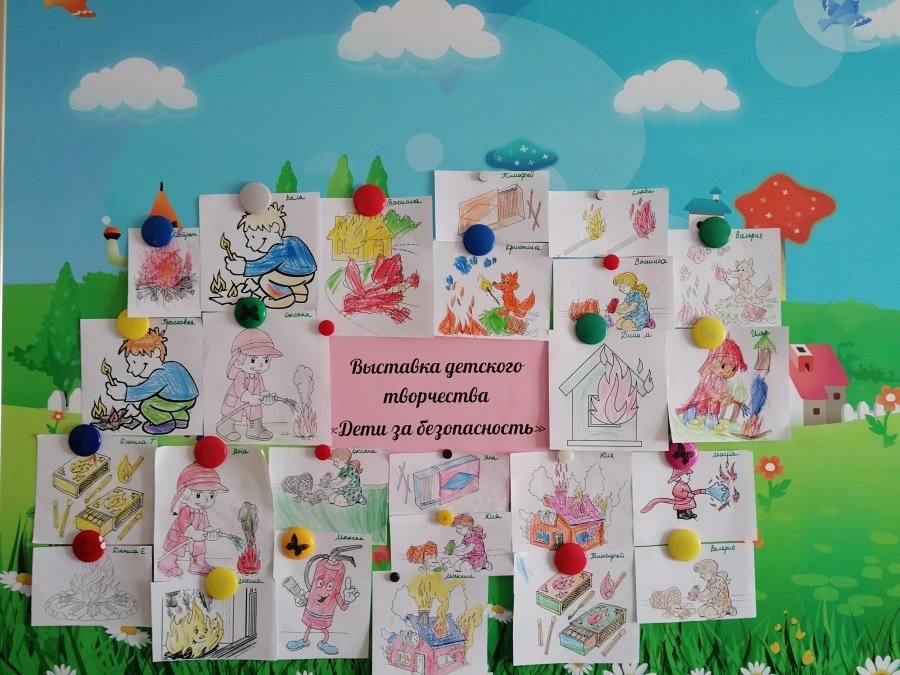 С родителями была проведена работа с целью повышения внимания к изучению правил пожарной безопасности в быту и на природе, информирование их о причинах и последствиях детских шалостей.Таким образом,  работа  по пожарной безопасности  позволила напомнить и расширить кругозор детей о том, как нужно вести себя в быту, как обращаться с электроприборами.  А родители были ознакомлены с тем как можно и нужно уберечь своих детей от большой беды.                               Стёпочкина Маргарита Сергеевна, воспитатель высшей          квалификационной категории